August 1, 2019Dear Colleague,We invite you to submit an essay to a special edition of Canadian Diversity/Diversité Canadienne on Comparing the German and Canadian Experiences of Resettling Refugees: A 21st Century Response. Canadian Diversity/Diversité canadienne is a publication of the Canadian Institute for Identities and Migration, which is directed at academics, policy makers and immigrant service providers. A hard copy of the publication will be made available at the National Metropolis Conference in Winnipeg March 19, 2020. The opportunity to publish this special issue has been made possible by a grant from the Jean Monnet-Erasums+ Grant from the European Union. We invite contributors to produce essays of no more than 3,000 words within the general framework outlined below. We ask for a commitment by September 1, 2019 that you are willing to produce an essay, and that the completed contribution be submitted before November 30, 2019. The migration crisis signaled a marked change in the global political context and has sparked debates on migration and human rights. Given that Germany and Canada continue to play significant roles in refugee resettlement, we feel that sharing our research and best practices is a valuable contribution to furthering our knowledge about the needs and best settlement practices between the two countries.In 2015, over 1.1 million asylum seekers crossed into Europe representing the single largest movement of people since World War II (Eurostat, 2018). Estimates indicate that over 25% were unaccompanied minor children and youth under the age of 18 (IOM, 2017). Although numbers declined in 2016 and 2017, there remain large numbers of migrants walking or boating and otherwise risking their lives to reach the European Union. Canada has seen a smaller but similar number of persons seeking refuge within our borders. In addition to the increase in arriving refugees since 2016, the number of asylum seekers walking across the American/Canadian border is also on the rise.Taking these challenges (the large number of asylum seekers, the fact that many are refugees and that a large number of them are children and young people), the purpose of this call for papers is to analyze the German and Canadian experience in light of human rights, government policy, resettlement initiatives in civil society and the academic methodologies used to examine the experiences of refugees and asylum seekers. The Children and Youth Refugee Research Coalition and our partners welcome you to produce a short paper discussing your research and settlement work with newly arrived refugees in Canada and Germany. You may submit your article in English or French (examples of previous issues are posted at www.ciim.ca). Please include a short title and abstract as well as a few lines of biographical information to accompany your article. In order to facilitate our planning, we’d appreciate hearing from you as soon as possible — i.e. even before the September 1, 2019 deadline noted above — that you intend to contribute to the publication. If you have any questions please contact Miriam Taylor at  miriam.taylor@acs-aec.ca.Thank you and best regards,Lori Wilkinson, Guest Editor, Canadian Diversity,Professor, SociologyUniversity of Manitoba: Lori.Wilkinson@umanitoba.caLjudmila PetrovicGuest Editor Canadian Diversity,Research and Policy AnalystAMSSALPetrovic@amssa.org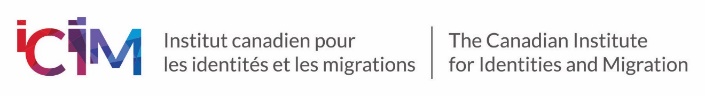 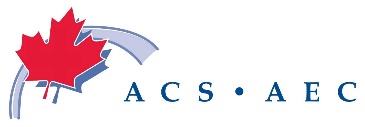 850-1980 Sherbrooke Street WestMontreal, QC, H3H 1E8Canada